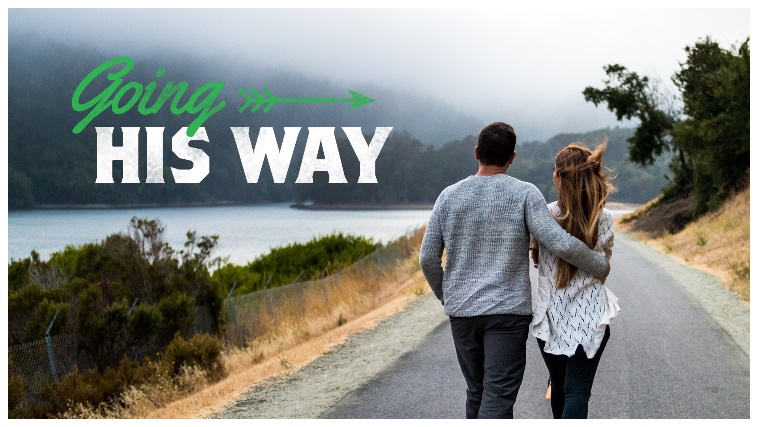 Going His Way“Stand Up, Speak Up, Own Up”Matthew 10:16-32Can you think if an experience in your life when doing what seemed to be the wrong thing turned out to be right for you? Read Matthew 10:16-23. How does this passage make you feel? Which verses, if any, are most troubling to you?  Which are most encouraging? Do any of Jesus’ warnings resonate with your experience? Read Matthew 10:39. This saying of Jesus appears in all four Gospels, and twice in two of them! Why do you think the Gospel writers placed such an emphasis on this saying? What does it say to you? Can you identify a thing you surrendered in your life—or may need to surrender—in order to deepen your life in Christ? 